Illinois Court Tosses Out Royalties Suit Against iHeartMediaA federal judge in Illinois has tossed out a class-action suit for royalty payments against iHeartMedia, per a report. The judge determined that copyright protections for pre-1972 sound recordings under common law were "extinguished when a song is published," the report states.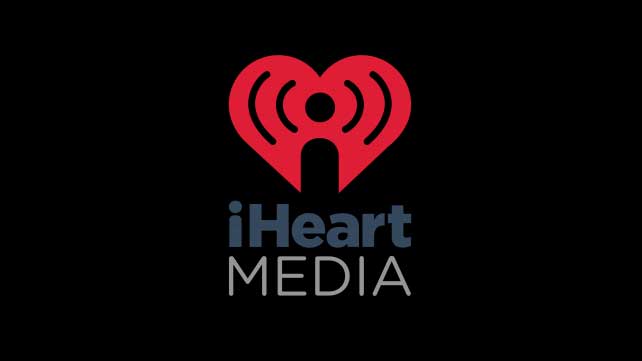 All Access Music Group 6/6/17 https://www.allaccess.com/net-news/archive/story/166419/report-iheartmedia-beats-pre-1972-song-suit-in-ill